绿轴地下车库收费管理系统采购安装招标文件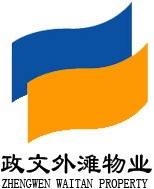 项目名称：绿轴地下车库收费管理系统采购安装项目编号：2024ZWWTZB014号(三次)招 标 人：合肥市政文外滩物业管理有限公司招标时间：2024年4月目    录第一章 投标邀请（招标公告）	3第二章 投标人须知前附表	5第三章 投标人须知	7一．投标文件的编制	7二．投标文件的递交	7三．开标、评标及定标	8四．投标信息发布	9五．投标文件的澄清	10六．中标通知书	10七．异议处理	10八．签订合同	10第四章招标需求	11第五章 评标办法	15第六章 合同	19第七章 投标文件格式	24一．投标函	26二．投标人情况综合简介	27三．开标一览表	27四．单项报价表（如有）	28五. 投标人信用承诺	29六．投标业绩	29七．采购安装服务方案	30八．有关证明文件	30九． 投标授权书	30十．技术参数表.....................................................................................................................31十一.投标人认为需提供的其他资料..	31第一章 投标邀请（招标公告）合肥市政文外滩物业管理有限公司（以下简称：政文外滩物业）现对绿轴地下车库收费管理系统采购安装项目（以下简称：本项目）进行公开招标，欢迎具备条件的投标人参加投标。一、项目名称及内容1.项目编号：2024ZWWTZB014号(三次)2.项目名称：绿轴地下车库收费管理系统采购安装3.项目地点及简介：绿轴地下车库位于政务区天鹅湖南岸，车库分为南1#和2#库，两个车库相互独立，南1#总建筑面积20637平方米，南2#车库总建筑面积11981平方米，两个车库分别有东西两个车辆出入口，两个车库合计共4个车辆出入口（即四进四出）。4.项目单位：合肥市政文外滩物业管理有限公司5.项目内容：详见招标需求6.资金来源：自筹7.项目概算：28万元8.项目类别：采购服务类二、投标人资格1.具有独立承担民事的能力；2.投标人业绩要求：自2020年1月1 日以来（以合同签订时间为准），投标人在中华人民共和国境内（不含港澳台），合同中具备智能停车场收费系统设备供货业绩。3.项目负责人资格要求：/。4.项目负责人业绩要求：/。5.投标人未被合肥市及其所辖县（市）、区（开发区）公共资源交易监督管理部门记不良行为记录的；或被记不良行为记录（以公布日期为准），但同时符合下列情形的：（1）开标日前（含当日）6个月内记分累计未满10分的；（2）开标日前（含当日）12个月内记分累计未满15分的；（3）开标日前（含当日）18个月内记分累计未满20分的；（4）开标日前（含当日）24个月内记分累计未满25分的。6.本次招标不接受联合体投标。7.其他要求：  /  。三、投标报名1.报名日期：2024年04月11日下午17:00至2024年04月16日下午17:002.领取方法：登录合肥文旅博览集团有限公司 (zwzcgl.com)官方网站，投标招标一栏，下载电子档。3.报名方法：填写《××单位投××项目报名信息表》信息后在规定的报名日期内发送至邮箱：854516146@qq.com。4、附件（安徽航信电子发票管理系统接口规范（版本 V2.7））。四、开标时间及地点1.开标时间：待定2.开标地点：合肥市蜀山区习友路翠庭园商铺30号（合肥市政文外滩物业管理有限公司）五、投标截止时间2024年4月18日下午17：00六、联系方法招  标 人：合肥市政文外滩物业管理有限公司地     址：合肥市蜀山区习友路翠庭园商铺30号联  系 人：蔡工联系电话：0551-63530813七、其他补充事宜有任何疑问或问题，请在工作时间（周一至周五，上午08:00-12:00，下午2:30-5:30，节假日休息）与项目联系人联系。投标人须知前附表第三章 投标人须知一．投标文件的编制1.投标文件的编写要求1.1投标人须以招标人正式发布的《招标文件》为制作《投标文件》的依据；1.2投标人应仔细阅读招标文件的所有内容，按招标文件的要求提供投标文件，并保证所提供的全部资料真实有效；1.3投标文件的书面内容不得涂抹或改写；1.4满足本招标文件规定的其它要求。2.投标文件由以下部分构成2.1投标承诺书、开标一览表、分项报价表、投标事项承诺原件等；2.2投标人资质证明文件复印件、法人和授权代表人身份证复印件；2.3投标人同类项目合同及投标人其它说明文件等；3.投标报价说明及依据3.1招标内容、采购清单及有关文件等；3.2国家、行业、地方有关技术标准规范；3.3投标方需按照《投标分项报价表》格式做报价清单，所有价格均为到达项目所在工地含税（增值税专用发票）报价。4.投标人接到招标文件后,认真审阅和全面理解招标文件中所有的须知、条件、格式、条款和图纸，如果投标人的投标文件不符合招标文件要求，该投标文件将被拒绝，责任自负。二．投标文件的递交 1、投标文件的密封和标记 1.1投标文件应密封，并在封面注明招标编号、投标项目等，同时在密封处加盖骑缝章；1.2投标文件要求：正、副本各一份。 2、投标文件的递交、修改和撤回 2.1投标人应在投标截止时间前将密封合格的投标文件送达开标现场；2.2投标人递交投标文件后，可修改或撤回投标文件，但必须在投标截止时间前书面通知招标人；投标截止后不得修改或撤回投标文件。2.3投标人的修改书或撤回通知书，应按规定进行编制、密封、标记和递交，且在内层信封上标明“修改”或“撤回”字样。三．开标、评标及定标 1.开标1.1政文外滩物业将在招标公告（如有变更，以变更公告为准）规定的时间和地点组织开标。1.2投标人一名授权代表参加商务标的开标。（授权代表须出示身份证原件）2.投标文件的澄清、说明或补正2.1为有助于投标的审查、评价和比较，评标委员会可以书面方式要求投标人对投标文件中含义不明确、对同类问题表述不一致或者有明显文字和计算错误的内容作必要的澄清、说明或补正。澄清、说明或补正应以书面方式进行并不得超出投标文件的范围或改变投标文件的实质性内容。2.2投标文件中大写金额和小写金额不一致的，以大写金额为准；总价金额与按单价汇总金额不一致的，以单价金额计算结果为准；单价金额小数点有明显错位的，应以总价为准，并修改单价。2.3开标一览表内容与投标文件中明细表内容不一致的，以开标一览表为准。开标一览表内容与唱标信息内容不一致的，以开标一览表为准。2.4 开标一览表中投标总价与投标文件中各分项报价汇总金额不一致的，按以下方式处理：2.4.1 项目以投标总价结算的，以开标一览表中投标总价为准。2.4.2项目以分项报价为准据实结算的，投标无效。3.评标3.1评标原则：遵循国家有关法律、法规，客观、公正地对待所有投标人，以招标文件作为评标的基本依据；凡涉及审查、评估和比较投标文件以及定标等意见，均不得向投标人及与评标无关的人员透露；3.2评标方法：本次项目评标采用综合评分法作为对投标人标书的比较方法。3.3如符合专业条件的投标人或对招标文件作实质响应的投标人只有两家，评委会将视情况现场决定是否改为竞争性谈判。谈判并不限定只进行二轮报价，如果谈判小组认为有必要，可以要求投标人进行多轮报价。在谈判内容不做实质性变更及重大调整的前提下，投标人下轮报价不得高于上一轮报价。3.4 评标委员会将按照招标文件规定的评标办法对投标人独立进行评审。3.5评审过程中，如有询标，投标人授权代表（或法定代表人）应携带本人有效身份证明（包括居民身份证、社保卡、军官证、驾驶证或护照）原件参加询标并签字，因投标人授权代表未到开标现场或联系不上等情形而无法接受评标委员会询标的，有关风险投标人自行承担。3.6评标委员会将首先审查投标文件是否实质上响应招标文件的初审指标要求。实质上响应的投标应与招标文件的全部条款、条件和规格相符，没有重大偏离或保留。所谓重大偏离或保留是指影响合同的服务范围和质量等；或者在实质上与招标文件不一致，而且限制了合同中买方的权利或投标人的义务。这些偏离或保留将会对其他实质上响应要求的投标人的竞争地位产生不公正的影响。投标人不得通过修改或撤销不合要求的偏离或保留而使其投标成为响应性的投标。有下列情形之一的，评标委员会应当否决其投标：3.6.1投标文件未经投标单位盖章和单位负责人签字；3.6.2投标联合体没有提交共同投标协议；3.6.3投标人不符合国家或者招标文件规定的资格条件；3.6.4同一投标人提交两个以上不同的投标文件或者投标报价，但招标文件要求提交备选投标的除外；3.6.5投标报价低于成本或者高于招标文件设定的最高投标限价；3.6.6投标文件没有对招标文件的实质性要求和条件作出响应；3.6.7投标人有串通投标、弄虚作假、行贿等违法行为；3.6.8评委委员会评议认为构成废标的其他情况；3.6.9其他未实质性响应招标文件要求的。3.7评审时，评标委员会将审查投标文件是否符合招标文件的评审指标要求。3.8如果投标文件未通过投标有效性评审，投标无效。3.9评标委员会决定投标文件的响应性及符合性只根据投标文件本身的内容，而不寻求其他外部证据。4.定标4.1评标委员会应当按招标文件规定的标准和方法提出独立评审意见，推荐中标候选人。4.2如评标委员会认为有必要，将首先对第一中标候选人就投标文件所提供的内容是否符合招标文件的要求进行资格后审。资格后审视为本项目招标活动的延续，以书面报告作为最终审查的结果。如果确定第一中标候选人无法履行合同，将按排名依次对其余中标候选人进行类似的审查。第一中标候选人放弃中标、因不可抗力不能履行合同，或者被查实存在影响中标结果的违法行为等情形，不符合中标条件的，招标人可以按照评标委员会提出的中标候选人名单排序依次确定其他中标候选人为中标人，也可以重新招标。4.3原则上把合同授予实质上响应招标文件要求的排名最前的中标候选人或通过上条资格审查的中标候选人。4.4招标人不承诺报价最低者能够中标。5.招标人一律不予退还投标人的投标文件。6. 本招标文件所要求的证书、认证、资质，均应当是有权机构颁发，且在有效期内的。四. 投标信息发布1.与本次招标活动相关的信息，将在合肥文旅博览集团有限公司网(http://www.zwzcgl.com)发布。2. 政文外滩物业对招标文件进行的答疑、澄清、变更或补充，将在网站上及时发布，该公告内容为招标文件的组成部分，对投标人具有同样约束力效力。当招标文件、招标文件的答疑、澄清、变更或补充等在同一内容的表述上不一致时，以最后发出的书面文件为准。投标人应主动上网查询。政文外滩物业不承担投标人未及时关注相关信息引发的相关责任。五．投标文件的澄清1.为有助于投标文件的审查、评估和比较，招标人有权向投标人质疑并请投标人澄清其投标内容。投标人应当按照招标人通知的时间、地点，指派专人进行答疑和澄清。2.重要的澄清应是书面的，但不得对投标内容进行实质性修改。六.中标通知书1.政文外滩物业将以中标通知书形式通知中标人，其投标已被接受。2.政文外滩物业对未中标的投标人不做未中标原因的解释。3.中标公示期满后，中标人请在3个工作日内委派专人凭介绍信或公司授权书（须同时携带有效身份证明）领取中标通知书（联系人及联系方式：蔡工  0551-63530813，地址：合肥市蜀山区习友路翠庭商铺30号）。七.异议处理1.投标人或者其他利害关系人对依法必须进行招标的项目的评标结果有异议的，应当在中标候选人公示期间，由投标人授权代表（或法定代表人）携带身份证明材料，以书面形式向政文外滩物业提出异议，逾期不予受理。2.异议书内容应包括异议的详细理由和依据，并提供有关证明资料。3.有以下情形之一的，视为无效异议：3.1 未按规定时间或规定手续提交异议的；3.2异议内容含糊不清、没有提供详细理由和依据，无法进行核查的；3.3其他不符合异议程序和有关规定的。4.政文外滩物业将在收到书面质疑后5个工作日内审查异议事项，作出答复或相关处理决定，并以书面形式通知异议人，但答复的内容不涉及商业秘密。八．签订合同1.履约保证金（本项目不需要）2.1签订合同前，投标人应提交履约保证金。履约保证金金额、收受方式及收受人见投标人须知前附表规定。2.2投标人须知前附表约定收取履约保证金或免收履约保证金的，从其规定。2.3如果中标人未按规定交纳履约保证金，招标人有权取消该授标，在此情况下招标人可将该标授予其下一个中标候选人，或重新招标。2.签订合同2.1中标人应在中标通知书发出之日起30日内（具体时间、地点见中标通知书）与委托人签订合同。招标文件、中标人的投标文件及澄清文件等，均作为合同的附件。2.2中标人、委托人双方必须严格按照招标文件、投标文件及有关承诺签订合同，不得擅自变更。合同的标的、价款、质量、履行期限等主要条款应当与招标文件和中标人的投标文件的内容一致，委托人和中标人不得再行订立背离合同实质性内容的其他协议。2.3招标人保留以书面形式要求合同的卖方对其所投货物的装运方式、交货地点及服务细则等作适当调整的权利。2.4招标人在授予合同时有权对标的物的数量予以适当的增加或减少；2.5中标人不与委托人签订合同的，招标人可单方面取消其中标资格，并追究其责任。第四章招标需求前注：1.投标人中标后须按国家相关规定缴纳税金并按委托人要求提供发票，费用含在本次投标总价中，中标后不作调整。2.如对本招标文件有任何疑问或澄清要求，请按本招标文件“投标人须知前附表”中的约定方式联系政文外滩物业，或接受答疑截止时间前联系招标人。否则视同理解和接受。一、项目概况绿轴地下车库位于政务区天鹅湖南岸，车库分为南1#和2#库，两个车库相互独立，南1#总建筑面积20637平方米，南2#车库总建筑面积11981平方米，两个车库分别有东西两个车辆出入口，两个车库合计共4个车辆出入口（即4进4出）。二、 招标范围及要求本项目包括停车场收费管理系统的采购、安装施工、系统集成、人员培训、售后服务，以及设计方案的深化和实施方案的制定。与系统相配套的强弱电（与本项目所包含设备、设施直接相关的强弱电）由中标单位负责，保留原ETC功能及设备的免费接入与调试，保证ETC功能正常使用。此次招标内容包括：停车场收费管理系统出入口车牌识别采用摄像头采集车牌信息：车牌识别率≥99%（不包含无牌、严重污损因素）。招标主要设备可参考“附件、工程量清单”；须现场勘测，费用自理。三、招标技术要求系统概述:系统主要用于对进出停车场的车辆进行有效管理及计费。实现了从车辆快速进场、快速缴费、快速出场等全自动化智能停车场管理应用。1、基本要求1.1、系统采用车牌作为车辆出入停车场凭证，通过出入口识别车牌号码来判断车辆进出场的权限并判断车辆的停放时间及所需缴纳的停车费；配置有ETC模块的车辆支持ETC自动缴费离场。1.2、停车系统支持开具数电发票，须对接“安徽航信数电发票系统”,由投标人对接协调(如产生费用均由投标人支付)。安徽航信数电发票接口文档参数见“附件一”（ETC功能参照执行）。提现管理服务费不高于3‰。1.3、系统需支持微信支付、支付宝支付、手机APP支付、手持收费终端支付、自助缴费机支付、中央收费站支付等多种缴费方式；系统需支持国家数字货币作为支付方式。1.4、系统智能数字摄像机需采用先进的图像算法控制最佳成像技术，支持新能源汽车车牌识别。若车辆无牌无法识别时，系统自动生成ID码扫码入场。1.5、系统需支持配置移动岗亭管理APP替代人工岗亭管理模式，车场管理人员可通过手机、平板等移动终端，实现对停车场的管理功能。2、技术要求★2.1、系统支持识别车辆类型至少包括：民用车牌、警车车牌、武警车牌、军车车牌、民航车牌、新能源车牌、教练车牌、大使馆车牌、领事馆车牌、大陆香港双车牌、大陆澳门双牌等车牌。2.2、系统需具有极高的车牌识别率，车牌号牌识别准确率≥99.8%。系统需采用多维车牌识别技术，不仅能识别车牌，还能识别车辆的颜色、车型，结合车牌及车型识别。2.3、出入口管控功能，系统需可设置指定车辆类型在指定时间无法出入指定通道，支持按起始日期、结束日期、每日时间段和控制车辆类型等条件进行管控。2.4、节假日设置功能，系统需支持按国家法定节假日配置停车计费规则，实现节假日停车管理。★2.5、信息显示功能，采用显示屏：显示动态二维码、车牌号码、出入场时间、停放时长、车辆类型、停车费用等相关信息。★2.6、操作权限管理功能，系统应能对操作人员的授权和登陆核准进行管理，通过设定操作权限，使不同级别的操作人员对系统有不同的操作权力。★2.7、报表功能，统计岗亭收费明细报表、进出车明细报表、提前收费明细报表、每日收费统计报表、每日出入口流量统计报表、特殊数据报表、各省份出车统计报表、按日流量统计报表、按停车时间统计停车数等。2.8、防跟车功能，投标人所投停车收费管理系统需支持跟车识别功能，支持跟车汇总功能；3、道闸机技术要求★3.1、防砸功能：闸杆需采用圆杆设计，外层包裹≥1.5cm加厚珍珠棉，遇阻反弹；3.2、防撞功能：车辆以15公里/小时的速度撞击闸杆后，闸杆被撞出，道闸主轴等其他结构件不会变形、损坏，闸杆重新安装后，道闸能正常运行。3.3、道闸需配置有道闸报警装置：通过测距模块获取闸杆信号进行报警，并提醒管理人员维修更换；★3.4、语音提示功能正常操作可提示车牌号码、收费金额、有效期等相关信息，对误操作或非法操作做出人性化提示。★3.5、闸杆类型：1S道闸：碳纤维杆≤3m；圆直杆/圆折臂杆≤3.5m；2S道闸：圆直杆/圆折臂杆/长椭圆杆≤4m；长椭圆两栏栅栏杆≤3m；3S道闸：圆直杆/圆折臂杆/长椭圆杆≤4.5m，长椭圆两栏栅栏杆≤3.5m；4S道闸：长椭圆杆≤6m；长椭圆两栏栅栏杆≤4.5m。★3.6、断电自动抬杆：设备断电时自动抬杆放行，保障车场畅通。3.7、对讲功能，在管理中心安装对讲主机（能与值班手机移动岗亭APP无线连接并通话,投标人提供2部值班手机），各出入口安装对讲分机，保证各出入口和管理中心及时取得联络。3.8、扫码对讲功能：当车辆在出口遇到系统问题导致无法离场，车主可扫描出口显示屏二维码开启手机对讲功能，与车场管理者沟通。3.9、远程升级调试功能 系统需支持程序远程升级功能，支持远程调试显示屏显示内容、语音播报、计费规则等功能。3.10、预留数据接口功能 系统需具有良好的扩展性，能够预留数据接口，可支持软件功能定制及数据对接。3.11、电喷塑，防锈、不褪色，防尘防水等级符合室外设备IP54级别要求。 3.12、采用直流电机配合高性能减速免维护，具有过热自保护功能。3.13、闸机有座式遥控器、遥控手柄、RS 485命令三种控制闸机升降的方式。4、 主要设备技术要求4.1、触发抓拍：要求有3 种模式，分别为视频触发和车检触发及混合触发。4.2、玻璃加热去雾功能：摄像机镜头配置加热去雾模块，大幅提高雨雾、雨雪天气的设备稳定性、识别准确性。4.3、补光灯控制：补光灯亮度可调节，要求有三种工作模式，分别是智能模式、常亮模式及抓拍闪烁；4.4、需支持抓取车辆图片并进行车牌号码识别，获取车牌号码信息；需配置≥80*40点阵全彩LED显示屏，可显示相应内容；并配置有开关量信号接入接口，支持TCP/IP、ONVIF协议等接口；四、质保期1、要求提供质保期5年以上的服务，自验收合格签字之日起计算。质保期内投标人供货的任何零配件损坏均由投标人免费更换(易损件闸杆、设备电池、手机除外)，且不得收取人工费用；如能明确证明人为或车辆撞击损坏、及原ETC设备除外。2、投标人在投标文件中说明在质保期内提供的服务计划及服务内容。五、验收标准1、按国家或地方有关标准、行业规范验收，必须同时满足招标技术要求。2、验收合格后投标人向招标人移交全套工具及资料（包括但不限于如：系统设备清单、各类钥匙、配套工具、系统图、操作说明、出厂合格证等资料）。六、付款方式绿轴公园停车场收费管理系统在安装调试完毕，经双方验收合格（以签字日期为准），招标人在收到投标人开具的合规增值税发票后，30日内通过银行转账方式支付中标价款的96％，另外4％留作质量保证金，质保期结束后支付。七、交货及安装期1、交货、安装期：合同签订后30日历天内完工。2、交货、安装地点：业主指定地点3、交货方式：由供应商运送货物至现场安装调试，经买方验收合格后为正式交货。4、安装标准：符合我国国家有关技术规范要求和技术标准。所有的产品必须保证同时安装到位。5、安装费用：安装过程中发生的费用由供应商负责。供应商应在投标文件中其安装调试计划和对安装场地和环境的要求。6、投标人应在投标文件中提供其安装调试过程中招标人需配合的内容。八、售后服务及承诺 1、投标人应明确承诺售后服务保证书，提供详细的服务机构地点、联系人、电话等资料；    2、在设备整个保质期内，投标人应确保设备的正常使用。招标人发现设备出现故障，立即通知投标人，投标人应在1小时内以电话/传真方式响应，并说明解决故障方式，如不能远程解决的需在2小时内现场解决。3、投标人应在投标文件中应详细说明质保期外的服务计划及设备的收费标准。4、培训要求4.1、培训工作是所购买的产品得以正常运行的保障，产品供应商应对本中心具体操作人员进行全面的培训。4.2、培训人员必须是制造商原厂受权的资深工程师；4.3、投标人应对买方工作人员提供操作机维修培训，直至培训合格。培训费用包含在项目总价内。5、检测、测试和验收5.1、需方或其代表应有权检验或测试货物，以确认货物是否符合合同规定的要求，并且不承担额外的费用。合同条款和技术规格讲说明需方要求进行的检验和测试。需方将及时以书面形式把检验或测试代表的身份通知供方；5.2、检验和测试应在货物的最终目的地进行；5.3、如果任何被检验或测试的货物不能满足规定要求，需方可以拒绝接受该货物，供方应更换被拒绝的货物，或者免费进行必要的修改以满足规格的要求；5.4、如果在合同规定的保质期内，如发现货物的质量或规格与合同要求不符，或货物被证实有缺陷，包括潜在的缺陷或使用不合适的材料，需方应向供方提出索赔。九、报价要求1、各投标人应根据现场实际情况结合自身实力报停车场收费管理系统采购安装费用总价。本项目采用固定总价报价，控制价为人民币大写：贰拾捌万元整（280000元），高于控制价的报价作为废标处理，中标后不以任何理由调整。（本项目采用包干总价计价，费用包含方案设计、包工包料、包机械设备进出场费、包质量、包安全、包工期、包文明施工、包施工水电费、包保修、包税费、包验收、包风险、包完工清场等的承包方式，招标方无须另付任何费用。）2.本项目以投标总价作为评标、定标的依据。但招标人标后复核时如发现投标人最终投标总价与各项单价乘以数量报价累计之和不符的，招标人将按最不利于投标人的方式进行调整，具体方式如下：2.1、若各项报价累计之和小于最终投标报价，则以综合单价为准；2.2、若各项报价累计之和大于最终投标报价，则以投标总价为准调整单价（各单价同比例调整）。第五章 评标办法1.为了做好绿轴地下车库收费管理系统采购安装（项目编号：2024ZWWTZB014号(三次)）的招标评标工作，保证项目评审工作的正常有序进行，维护招标人、投标人的合法权益，依据《中华人民共和国招标投标法》、《中华人民共和国招标投标法实施条例》及其它相关法律法规，本着公开、公平、公正的原则，制定评标办法。2. 本次项目评标采用综合评分法作为对投标人标书的比较方法。3.本项目将依法组建不少于3人的评标委员会，负责本项目的评标工作。4.评标委员会按照“客观公正，实事求是”的原则，评价参加本次招标的投标人所提供的产品或服务价格、性能、质量、服务及对招标文件的符合性及响应性。5.有效投标应符合以下原则：5.1满足招标文件的实质性要求；5.2无重大偏离、保留或招标人不能接受的附加条件；5.3通过初审；5.4评标委员会依据招标文件认定的其他原则。6.评标委员会遵循公开、公平、公正和科学诚信的原则，对所有投标文件均采用相同程序和标准，进行评定。7. 评标委员会发现投标人的投标文件中对同类问题表述不一致、前后矛盾、有明显文字和计算错误的内容、有可能不符合招标文件规定等情况需要澄清时，评标委员会将以询标的方式告知并要求投标人以书面方式进行必要的澄清、说明或补正。对于询标后判定的结论（如通过或不通过），评标委员会应提出充足的理由，根据招标文件给定的评审指标进行判定，并予以书面记录。评标委员会独立评审后，对投标人某项评审指标如有不同意见，按照少数服从多数的原则，确定该项评审指标的最终结论。8.评审程序本项目采用综合评分法进行评审，在最大限度地满足招标文件实质性要求前提下，按照招标文件中规定的各项因素进行综合评审。综合评分法的主要因素是：技术部分、商务部分以及相应的比重。评标委员会遵循规定评标原则，对投标人进行初审、详细评审、商务部分得分计算和确定中标候选人。8.1初审评标委员会按下表内容对所有投标人进行初审：8.2详细评审8.2.1评标委员会将对所有通过初审的投标文件进行详细评审，具体如下：根据评分的细则，评委应对进入详细评审的所有投标文件进行评分，并分别填写打分表。将投标人每个分值项得分进行汇总并计算出平均值，得到该投标人该分值项的得分。投标人的各项得分均保留小数点后两位（小数点后第三位四舍五入）。8.2.2技术部分详细评审指标如下：8.3报价部分得分计算（满分30分）依据通过初审的有效投标人名单，其投标人的报价部分得分按照以下方式计算：8.4确定中标候选人8.4.1计算最终得分将每个有效投标人的商务、技术部分得分加报价部分得分，得出该投标人的最终得分。投标人的各项得分均保留小数点后两位（小数点后第三位四舍五入）。8.4.2按照有效投标人最终得分由高到低排出中标候选人。最终得分相同的，按技术部分得分由高到低顺序排序。技术部分得分及最终得分均相同的，则采取评标委员会抽签方式确定其前后次序。9.各投标人的得分一经得出，并核对无误后，任何人不得更改。10.如果有效投标报价出现两家或两家以上相同者，则采取评标委员会抽签方式确定其前后次序。11.评标委员会在评标过程中发现的问题，应当及时作出处理或者向招标人提出处理建议，并作书面记录。12.在评审过程中，评标委员会发现投标人的报价或者某些分项报价可能低于成本或者高于招标文件设定的最高投标限价的，评标委员会将以询标的方式告知并要求投标人以书面方式进行必要的说明或补正，经评标委员会认定其报价低于成本或者高于招标文件设定的最高投标限价的，将否决其投标。对于询标后判定为不符合招标文件的报价，评委要提出充足的否定理由，并予以书面记录。最终对投标人的评审结论分为通过和未通过。13.投标人投标报价与公布的预算价（或控制价)相比降幅过小，或投标人投标报价明显缺乏竞争性的，评标委员会可以否决所有投标。14.评标后，评标委员会应写出评标报告并签字。评标报告是评标委员会根据全体评标成员签字的原始评标记录和评标结果编写的报告，评标委员会全体成员及监督员均须在评标报告上签字。评标报告应如实记录本次评标的主要过程，全面反映评标过程中的各种不同的意见，以及其他澄清、说明、补正事项。15. 评标委员会和评标工作人员应严格遵守国家的法律、法规和规章制度；严格按照本次招标文件进行评标；公正廉洁、不徇私情，不得损害国家利益；保护招、投标人的合法权益。16.在评标过程中，评委及其他评标工作人员必须对评标情况严格保密，任何人不得将评标情况透露给与投标人有关的单位和个人17.其他投标人提供的与投标有关的各类证书、证明、文件、资料等的真实性、合法性由投标人负全责。如发现投标人有弄虚作假或提供不实信息的行为，无论在投标有效期内还是在工程实施过程中，一经发现，将被取消其中标资格或终止合同，视为企业不诚信行为。合肥文旅博览集团将按相关规定予以处罚并记入不良行为记录，予以披露。第六章 合同绿轴车库道闸系统采购安装合同甲方：地 址：                 法定代表人：            联系人：                	电话：     乙方： 地 址：                 单位负责人：            联系人：               电话：  根据《中华人民共和国民法典》及其他有关法律、行政法规，遵循平等、自愿、公平和诚实信用的原则，双方经协商，就【   】事项，订立本合同。第一条 采购内容1.1品牌、型号、数量、单价及配置甲方有权根据自身需求调整产品数量，但需在乙方发货前及时通知乙方，并根据清单价格与乙方据实结算。第二条 履行期限2.1交货、安装时间（以下简称“履行期限”）：自本合同签订之日起【】日内乙方履行完毕交货、安装义务，包括但不限于如下内容：2.1.1将货物运输至甲方指定地点：                    ；2.1.2供货、安装、调试完毕，【   】日内报送甲方及相关部门进行验收；2.1.3验收、移交完成后即交付甲方使用。注：前述履行期限包括法定节假日、公休日和交叉施工、配合施工的等待时间。第三条 合同价款3.1合同总价款暂定为人民币(大写) 【   】元(小写￥【  】元)，最终按本合同约定的单价和甲方确认的乙方实际供货、安装数量据实结算。本合同单价一次性包死，固定不变，不因包括市场价格涨落、履行期调整等任何因素而调整。合同单价包括但不限于：材料费、运输费、包装费、装卸费、调试费、拆除费、更换费、风险、利润、工资、税金等所有乙方将全部产品送交甲方并安装、调试验收合格所需要的一切费用。除此之外甲方无需再支付其它任何费用。如合同签订后甲方增加或减少货物，单价仍按前述标准执行，不作调整。3.2付款方式乙方按合同清单供货安装调试完毕并经甲方验收合格交付甲方使用后，乙方需在【   】日内按甲方要求报送合格的结算审核资料，监理单位、审计单位、甲方初审结束后，甲方支付至合同总价款的【   】%，复审结束后，支付至决算价的【96】%，剩余【4】%作为质保金，乙方应在质保期届满且回访设备使用单位，并经使用单位书面确认无任何争议后甲方无息支付，若使用单位未进行确认则视为存在争议，甲方有权不予支付并不承担任何违约责任；无需复审的项目，甲方按审计决算报告支付至决算价的【97】%，剩余【3】%作为质保金，乙方应在质保期届满且回访设备使用单位，并经使用单位书面确认无任何争议后甲方无息支付，若使用单位未进行确认则视为存在争议，甲方有权不予支付并不承担任何违约责任；当月进度款按已初步验收合格的货物付至监理单位、审计单位共同审核的月进度审核报告的【   】%。（？付款方式请贵司根据实际情况据实选择适用付款方式）3.3由乙方提出支付申请，附相关材料，经甲方审核确认后，办理付款手续。在甲方每次付款前，乙方应提供的符合法律规定且相应数额的增值税专用发票，否则甲方有权拒绝付款且不因此承担任何违约责任，乙方的各项合同义务仍按合同约定履行。3.4乙方指定收款账户信息如下：开户行：账户名称：账号：乙方保证提供的账户信息准确无误，乙方账户信息如有变更，应在合同规定的付款时间基础上至少提前7日以书面方式通知甲方。如乙方未按时通知或通知有误而导致甲方延期付款或无法转账的，甲方不承担任何责任。3.5乙方需要交纳的履约保证金：合同价的 【】  %，即大写：【】（小写 ：【】 ） ，竣工验收合格且后一个月内无息退还。交纳方式按招标文件执行第四条 双方义务4.1甲方义务    4.1.1甲方负责配合设置现场安全警示标志。对现场安全文明施工进行告知、提示。4.1.2负责安装施工期间所需的水、电提供。提供现场水电接驳点位。4.1.3 甲方负责供货安装期间的各单位之间的协调工作，组织验收工作等。4.2乙方义务4.2.1严格按双方约定的项目实施安装，全部安装工作应符合技术规范要求。4.2.2乙方需按时、按质、按量向甲方提供符合国家、行业标准的材料。4.2.3乙方负责安装人员各种技能培训及安全、防火、防盗知识教育，并教育施工人员遵守甲方及业主单位的各项规章制度，节约使用水、电等资源，爱护相关公共设施设备，如因乙方原因造成损坏，需按价赔偿。4.2.4饮酒及其它身体不适者不得进行安装工作，严禁未经培训的员工进行安装工作；安装前乙方管理人员亦应对安装用品、用具进行安全检查，对员工的安全措施是否完善、妥当进行检查；发现有易燃、易爆隐患的应在隐患消除后方可进行安装工作；若因乙方疏忽发生不良后果，由乙方承担全部责任。4.2.5乙方应对工程质量负全责，对因不符合质量标准或存在质量问题引起的质量事故而给甲方或第三方所造的损失及责任，均由乙方承担。4.2.6乙方负责施工现场的施工安全、施工人员安全，乙方需自行投保施工现场人员人身财产意外伤亡的保险、工程的一切保险及第三者责任险，并承担其费用。凡在施工过程中所发生的一切安全责任事故及其他责任事故，均由乙方承担责任。4.2.7乙方必须每天将垃圾集中在甲方工地的指定地点，保持施工现场的清洁，并在甲方要求的时间内清除，否则，甲方有权委托他人清理，所发生费用由甲方在届时应付乙方的工程款中扣除。4.2.8货物安装完毕通过甲方验收合格并交付甲方之前，乙方施工范围内的在建工程、已完工程及其他工程（含原有建筑、房屋、设施设备）的成品保护，均由乙方负责并承担所发生的全部费用，如有损坏，均由乙方负责修复并承担费用。4.2.9本合同项下的权利、义务乙方不得一并或部分转让，未经甲方书面同意，乙方也不得将本合同约定的工程擅自转包或违法分包。4.2.10本合同签订前，乙方已认真考察工地并充分了解了工地位置、周边情况、储存空间、作业空间狭窄、起卸限制及任何其它足以影响工期、合同价款之情况，已充分认识到各种不利因素。第五条 质量标准及保修5.1质量标准：按国家、行业有关质量标准执行，上述标准不一致时，以高者为准。并且乙方应当保证其所提供的货物、配件能够通过甲方的验收。5.2乙方须对交付的产品质量负责，产品在交付甲方或投入使用后，凡因产品质量不符合本合同约定或有其它质量瑕疵，而给甲方或任何第三方造成人身损害和财产损失的，均由乙方承担赔偿责任。5.3质保期为【   】个月，质保期自乙方安装完毕并经甲方验收合格之日起计算。5.4质保期内若发生的任何质量问题，乙方应在接到甲方通知后6小时内赶到现场，在24小时内确定解决方案并修复。乙方未能及时进场修理或不能修理或未能在甲方指定的合理期限内修理完好或经过两次修理都未能修好的（经修理后六个月内，同一地方再次出现同一问题，视为经过一次修理未能修好，以此类推），甲方有权自行或委托他人进行修理或更换，因此所产的费用甲方有权从质保金中直接扣除，不足部分有权继续向乙方追偿。5.5对乙方故意或疏忽导致的材料和施工工艺不符合技术规范引起的设备及安装质量问题，无论是否已验收合格、交付使用以及是否超过保修期，均自甲方知道之日起两年内享有对乙方的索赔追偿权利第六条 违约责任6.1如乙方安装工期延迟，每延迟一日，乙方需向甲方支付合同价款【】‰的违约金。若延期超过10日，甲方有权解除合同，并有权要求乙方应按本合同暂定总价款【】%支付违约金。如不足以弥补甲方损失的，乙方应继续赔偿。6.2如乙方交付的货物型号、规格等任何一项不符合约定或有质量问题，如甲方同意利用的，乙方应承担合同暂定总价款【】%的赔偿金；如甲方要求乙方重新更换的，乙方应按甲方要求的时间及时更换，如因此而超过合同约定的交货时间的，乙方应当承担逾期交货责任。如拒绝、逾期更换或更换一次后仍不符合约定，甲方有权解除本合同并拒绝支付相应货款，乙方应按照合同暂定总价款的【】%支付违约金。如甲方要求退货的，乙方应无条件服从，乙方并承担退货部分价款【】%的赔偿金。如不足以弥补甲方损失的，乙方应继续赔偿。6.3对于安装工程质量达不到约定标准的部分，乙方应当根据甲方的指令或要求进行修理、拆除、返工，直到符合约定标准及甲方要求。如乙方未按甲方的指令或要求进行整改，逾期达7日仍未符合约定标准，或同一部位经两次整改仍未符合合同约定标准及甲方要求的，甲方有权解除合同，并有权要求乙方应按本合同暂定总价款【】%支付违约金。如不足以弥补甲方损失的，乙方应继续赔偿。6.4乙方不得转包、分包，亦不得将合同全部及部分权利、义务向第三方转让，否则，甲方有权单方面解除本合同，并要求乙方支付合同暂定总价款【】%的违约金。如不足以弥补甲方损失的，乙方应继续赔偿。6.5甲方有权直接从保修金、履约保证金和应支付乙方的货款中扣除应由乙方承担的维修费、违约金，赔偿金等款项，乙方对此无异议.6.6在乙方完全履行本合同项下义务的情况下，甲方逾期付款且乙方发出书面催款通知后7日仍未付款的，每逾期一日，应按全国银行间同业拆借中心公布的贷款市场报价利率支付应付未付款的违约金，该违约金标准累计最高不超过合同暂定总金额的5%。6.7因甲方原因合同解除的，甲方只赔偿造成的直接损失，不赔偿预期可得利益。6.8因乙方违约造成甲方损失的，乙方还应赔偿甲方为维护自身合法权益而支出的包括但不限于诉讼费、律师费、差旅费、文印费、诉讼保全保险费等一切支出.第七条   送达地址根据本合同需要发出的全部通知以及甲方、乙方的文件往来及与本合同有关的通知和要求等，应以书面或者电子邮件形式进行；一方向另一方以下通讯地址和收件人以特快专递、电邮等方式送达，以另一方签收之日或最迟自投递、电子邮件发出后第5日无论另一方是否签收均视为已有效送达该方。甲方确认的通讯送达地址：收件人：         联系电话：               电子邮箱：乙方确认的通讯送达地址：      收件人：         联系电话：电子邮箱：乙方未明确送达地址的，则以乙方工商注册地址（乙方系个人的，为身份证地址）为通讯送达地址。双方确认并同意本合同约定的送达地址、电子邮箱亦作为双在诉讼或仲裁及执行等司法程序中的有效送达地址。第八条 争议的解决8.1如因履行本合同发生争议，应由甲、乙双方通过协商解决。协商不成，任何一方均有权向甲方所在地人民法院提起诉讼解决。8.2本合同中任何条款的无效不应影响本合同其他条款的效力，在解决争议的过程中，各方应按本合同所有其他有效条款的约定继续履行本合同。第九条 其他事项  9.1本合同签订前10日内，乙方应向甲方提供下列证明文件或材料；9.1.1营业执照复印件、法定代表人身份证明文件，如为加盟项目，还须提供特许加盟的授权委托证明；9.1.2签字人如为代理人，本合同签字人的授权委托书；9.1.3甲方要求提供的其它资料；9.2双方一致同意不向传播媒介或公众或第三方透露本合同的内容；9.3本合同经甲、乙双方法定代表人或授权代表签字（加注合同签订日期）、盖章后生效。9.4本合同正本一式【】份，甲方执【】份,乙方执【】份，均具有同等法律效力。甲方（盖章）：                        法定代表人/授权代理人（签字）：签约日期：    年  月  日乙方（盖章）：法定代表人/授权代理人（签字）：签约日期：    年  月  日备注：本合同仅供参考，如本合同的约定如与本项目招标文件的投标人须知前附表、招标需求的约定不一致的地方，以投标人须知前附表、招标需求的约定为准。合同附件易损件、备品备件报价表                                                          单位： 人民币元第七章 投标文件格式评审因素索引表投标文件资料清单一．投标函致：合肥市政文外滩管理有限公司根据贵方“                   项目”的第      号招标文件，正式授权                   　（姓名、身份证号）代表投标人        　   （投标人全称），提交规定形式的投标文件。据此函，我方兹宣布同意如下：（1）我方按招标文件规定提供服务的最终投标报价详见开标一览表，我方完全响应招标文件规定的采购安装服务期限、付款方式等全部内容。如我公司中标，我公司承诺愿意按招标文件规定交纳履约保证金。（2）我方根据招标文件的规定，严格履行合同的责任和义务,并保证于买方要求的日期内完成服务，并通过买方验收。（3）我方承诺报价低于同类服务的市场平均价格。（4）我方已详细审核全部招标文件，包括招标文件的答疑、澄清、变更或补充（如有）、参考资料及有关附件，我方正式认可并遵守本次招标文件，并对招标文件各项条款（包括开标时间）、规定及要求均无异议。我方知道必须放弃提出含糊不清或误解的问题的权利。（5）我方同意从招标文件规定的开标日期起遵循本投标文件，并在招标文件规定的投标有效期之前均具有约束力。（6）我方声明投标文件所提供的一切资料均真实无误、及时、有效。企业运营正常（注册登记信息、年报信息可查）。由于我方提供资料不实而造成的责任和后果由我方承担。我方同意按照贵方提出的要求，提供与投标有关的任何证据、数据或资料。（7）我方完全理解贵方不一定接受最低报价的投标。（8）我方承诺若中标，按招标文件要求提供本地化服务。（9）我方同意招标文件规定的付款方式。特此承诺                                        投标人（公章）：                                        企业法人（签字）：                                        授权代表（签字）：                                            年月日二．投标人情况综合简介(投标人可自行制作格式)三．开标一览表备注：表中最终投标报价即为优惠后报价，并作为评审及定标依据。任何有选择或有条件的最终投标报价，超过项目概算或者表中某一标段填写多个报价，均为无效报价。四．单项报价表五．投标人信用承诺我公司申明，我公司无以下不良信用记录情形：1.公司被人民法院列入失信被执行人；2.公司、公司法定代表人被人民检察院列入行贿犯罪档案；3.公司被工商行政管理部门列入企业经营异常名录；4.公司被税务部门列入重大税收违法案件当事人名单的；5. 参加本次投标活动前三年内，在服务活动中没有重大违法及安全事故记录。我公司已就上述不良信用行为按照招标文件规定进行了查询，并在投标文件中如实提供查询截图及相关证明。我公司承诺：合同签订前，若我公司具有不良信用记录情形，贵方可取消我公司中标资格或者不授予合同，所有责任由我公司自行承担。同时，我公司愿意无条件接受监管部门的调查处理。 投标人（公章）：六. 投标业绩（一）业绩表（格式仅供参考）（二）业绩证明材料（建议与上述“（一）业绩表”填写的业绩一一对应提供）七．采购安装服务方案（投标人可自行制作格式）八．有关证明文件提供符合投标邀请（招标公告）、招标需求及评标办法规定的相关证明文件（制作成扫描件）。特别提示：投标人在投标文件制作时，在此栏内上传下列材料（包括但不限于）：招标文件要求的其他证明资料（根据项目要求编辑），如营业执照、税务登记证、业绩、相关证书、证明资料等，应将上述证明材料制作成扫描件。九．投标授权书本授权书声明：公司授权（投标人授权代表姓名、职务，手机号码）代表本公司参加合肥文旅博览集团有限公司招标活动（项目编号：），全权代表本公司处理投标过程的一切事宜，包括但不限于：投标、参与开标、谈判、签约等。投标人授权代表在投标过程中所签署的一切文件和处理与之有关的一切事务，本公司均予以认可并对此承担责任。投标人授权代表无转委托权。特此授权。本授权书自出具之日起生效。特此声明。投标人(公章)：日        期： 注：1.本项目只允许有唯一的投标人授权代表（须与投标函中授权代表为同一人，否则投标无效），投标文件中提供授权代表身份证扫描件。2.法定代表人参加投标的无需此件，但投标文件中须提供身份证扫描件。十．技术参数偏离表注：1.根据招标文件“第四章 采购需求”及其他章节的货物技术规格、参数要求填报；2.采用其他品牌（或型号）的应在上述《技术条款偏差表》中注明并提供有关技术性能指标证明资料等供评标委员会评审，未注明且未提供有关技术性能指标证明资料，或经评标委员会评审未通过的，中标后只能从招标人推荐（或参考）品牌中进行选择，合同价格不予调整。十一.投标人认为需提供的其他资料        （投标人可自行制作格式）序号内容说明与要求1招标人合肥市政文外滩物业管理有限公司2项目名称绿轴地下车库收费管理系统采购安装3项目编号2024ZWWTZB014号(三次)4项目性质采购服务类5资金来源□财政投资   招标人自筹     □其他6标段划分不分标段   □分为  个标段7付款方式中标人在采购安装完成后，15天内经双方验收合格（以签字日期为准），招标人在收到中标人开具的合规增值税发票后，30日内通过银行转账方式支付中标价款的96％，另外4％留作质量保证金，质保期结束后支付。8联合体投标□接受  不接受9招标范围停车场收费管理系统采购安装（详见招标文件技术要求）。10承包方式包含方案设计、包工包料、包机械设备进出场费、包质量、包安全、包工期、包文明施工、包施工水电费、包保修、包税费、包验收、包风险、包完工清场等的承包方式。11质量标准按国家现行有关规定达到合格标准。安全标准符合施工标准要求，自行承担全部安全事故责任，具体以政府现行相关规范要求为评价标准。售后质保期5年。12工期要求总工期：30个日历天（包括前期物料准备），自签订合同日起计。13工程计价方式总价包干。14投标有效期30天15服务地点政务区天鹅湖南岸绿轴地下车库16踏勘现场投标人可到项目现场踏勘以充分了解工地位置、场地情况、道路、储存空间、装卸限制及任何其他影响承包价的情况，任何因忽视或误解工地情况而导致的索赔或工期延长申请将不被批准。17投标文件正、副本各一份，封装成册并封装文件袋内18开标时间及地点详见招标公告19评标办法综合评分法。详见招标文件第五章。20履约保证金□需要  不需要21投标保证金金额□需要  不需要22投标保证金交纳账号□需要  不需要23投标人信用记录投标文件中须提供投标人信用承诺（格式见第七章“投标人信用承诺”）“投标人信用承诺”须盖投标人公章。（未提供或提供不符合的，投标无效）24业绩要求1.本招标文件中要求的业绩须为已完成的业绩：投标文件中除提供业绩合同扫描件外，还须附与该业绩对应的项目已完成的证明材料（如双方签字的验收报告或业主证明）。项目评审表（废标指标一览表）项目评审表（废标指标一览表）项目评审表（废标指标一览表）项目评审表（废标指标一览表）项目评审表（废标指标一览表）序号实质性指标名称指标要求是否通过响应投标文件格式及提交资料要求1投标人名称与营业执照一致2营业执照或事业单位法人证书合法有效提供有效的营业执照（或事业单位法人证书）的扫描件，应完整的体现出营业执照（或事业单位法人证书）的全部内容。联合体投标的，联合体各方均须提供。3投标函符合招标文件要求投标函中的授权代表须与投标授权书中保持一致，否则投标无效。详见第七章响应文件格式。4投标授权书符合招标文件要求要求详见第七章投标文件格式“投标授权书”5投标人信用记录证明材料符合招标文件要求具体详见第七章响应文件格式“投标人信用承诺”。6开标一览表符合招标文件要求第七章投标文件格式7投标报价符合招标文件要求第七章投标文件格式8投标人资格符合招标公告要求1.详见第一章投标邀请“投标人资格”；2.提供资质证书扫描件。9投标保证金符合招标文件要求10标书响应情况付款响应、服务期限响应等11标书规范性无严重的编排混乱、内容不全或字迹模糊辨认不清、前后矛盾情况，对评标无实质性影响的12其他要求上述指标中未列出，但国家相关法律法规或招标文件有明确规定的评审指标通过标准：（1）资格审查采用定性方法，符合性评审，所有评审选项必须全部通过方为合格。评标委员会根据表中所列各项指标对投标人是否为有效标进行评审，未列入上表中的指标不得作为废标依据。符合评审指标通过标准的，为有效投标。未通过评审的投标人将不参与技术标、商务标评审。（2）投标人提供的资料不全、不清楚、超出有效期等情况，将由评审委员会按照对投标人不利的解释去理解，由此产生的一切后果由投标人自行承担。（3）投标人提供的与投标有关的各类证书、证明、文件、资料等的真实性、合法性由投标人负全责。如发现投标人有弄虚作假或提供不实信息以骗取中标的行为，无论在投标有效期内还是在工程实施过程中，一经发现，将被取消其中标资格或终止合同，视为企业不诚信行为。评审指标通过标准：（1）资格审查采用定性方法，符合性评审，所有评审选项必须全部通过方为合格。评标委员会根据表中所列各项指标对投标人是否为有效标进行评审，未列入上表中的指标不得作为废标依据。符合评审指标通过标准的，为有效投标。未通过评审的投标人将不参与技术标、商务标评审。（2）投标人提供的资料不全、不清楚、超出有效期等情况，将由评审委员会按照对投标人不利的解释去理解，由此产生的一切后果由投标人自行承担。（3）投标人提供的与投标有关的各类证书、证明、文件、资料等的真实性、合法性由投标人负全责。如发现投标人有弄虚作假或提供不实信息以骗取中标的行为，无论在投标有效期内还是在工程实施过程中，一经发现，将被取消其中标资格或终止合同，视为企业不诚信行为。评审指标通过标准：（1）资格审查采用定性方法，符合性评审，所有评审选项必须全部通过方为合格。评标委员会根据表中所列各项指标对投标人是否为有效标进行评审，未列入上表中的指标不得作为废标依据。符合评审指标通过标准的，为有效投标。未通过评审的投标人将不参与技术标、商务标评审。（2）投标人提供的资料不全、不清楚、超出有效期等情况，将由评审委员会按照对投标人不利的解释去理解，由此产生的一切后果由投标人自行承担。（3）投标人提供的与投标有关的各类证书、证明、文件、资料等的真实性、合法性由投标人负全责。如发现投标人有弄虚作假或提供不实信息以骗取中标的行为，无论在投标有效期内还是在工程实施过程中，一经发现，将被取消其中标资格或终止合同，视为企业不诚信行为。评审指标通过标准：（1）资格审查采用定性方法，符合性评审，所有评审选项必须全部通过方为合格。评标委员会根据表中所列各项指标对投标人是否为有效标进行评审，未列入上表中的指标不得作为废标依据。符合评审指标通过标准的，为有效投标。未通过评审的投标人将不参与技术标、商务标评审。（2）投标人提供的资料不全、不清楚、超出有效期等情况，将由评审委员会按照对投标人不利的解释去理解，由此产生的一切后果由投标人自行承担。（3）投标人提供的与投标有关的各类证书、证明、文件、资料等的真实性、合法性由投标人负全责。如发现投标人有弄虚作假或提供不实信息以骗取中标的行为，无论在投标有效期内还是在工程实施过程中，一经发现，将被取消其中标资格或终止合同，视为企业不诚信行为。评审指标通过标准：（1）资格审查采用定性方法，符合性评审，所有评审选项必须全部通过方为合格。评标委员会根据表中所列各项指标对投标人是否为有效标进行评审，未列入上表中的指标不得作为废标依据。符合评审指标通过标准的，为有效投标。未通过评审的投标人将不参与技术标、商务标评审。（2）投标人提供的资料不全、不清楚、超出有效期等情况，将由评审委员会按照对投标人不利的解释去理解，由此产生的一切后果由投标人自行承担。（3）投标人提供的与投标有关的各类证书、证明、文件、资料等的真实性、合法性由投标人负全责。如发现投标人有弄虚作假或提供不实信息以骗取中标的行为，无论在投标有效期内还是在工程实施过程中，一经发现，将被取消其中标资格或终止合同，视为企业不诚信行为。技术部分详细评审表技术部分详细评审表技术部分详细评审表技术部分详细评审表序号指标指标描述分值范围1技术参数响应如所投产品不满足招标人第四章采购需求的招标技术要求中标注“★”条款项，每负偏离一项扣3分，共24分，扣完为止；2.如所投产品不满足招标人要求技术参数要求中未标注“★”条款项，每负偏离一项扣1分，共17分，扣完为止。备注：1、招标技术要求打分条款为2.1-2.8、3.1-3.13、4.1-4.4 项2、以技术参数要求中要求提供的符合要求、有效的相关证明材料(如证书、第三方检测机构出具的检测报告、截图等扫描件)加盖公章作为评审依据，未提供的不得分，分数扣完为止。0-41分2体系认证投标人具有经国家认证监督管理委员会认证机构颁发的质量管理体系认证证书、环境管理体系认证证书、职业健康安全管理体系认证证书的，每提供一类认证得2分，满分6分。注：投标文件中提供证书扫描件作为评审依据。证书中应能体现发证机构已获认监委认证或能体现该证书可在认监委网站查询，否则须同时在投标文件中提供在认监委网站对证书发证机构的查询截图作为评审依据。0-6分3投标人奖项、荣誉投标人具有国家行政部门颁发的专精特新“小巨人”企业证书或高新技术企业证书或科技型中小企业证书的，每提供一个得3分，最高得3分。注：投标文件中提供的奖项、荣誉证明资料应提供颁奖单位的颁奖文件(颁奖文件不含荣誉证书、奖杯、奖牌、奖状)或颁奖单位官网文件的截图，否则不予认可。0-3分4投标人业绩自2020年1月1日以来(以合同签订时间为准)，投标人具备智能停车场系统设备供货业绩，且单个合同中金额不少于10万元的，每提供一个符合要求的得2分，满分4分。注：1.投标人提供的业绩应为已完成的业绩；2.投标人应按下列规定提供业绩证明资料：投标文件中须同时提供以下业绩证明材料：①业绩合同扫描件；②供货安装完毕并验收合格的相关证明文件(如验收证书或买方开具的证明等)。3.业绩合同可提供包含甲乙方、项目名称、合同总金额、合同签订时间、合同供货范围、合同签字盖章页等关键内容的关键页的扫描件。;5.初审业绩不参与打分。0-4分5售后服务与维保方案根据本项目要求与所供货物及安装服务特点（配件供应、人员配置等），评标委员会根据投标人售后服务与维保方案的完整性、合理性等因素综合评审。优秀的，得5＜F≤8分；良好的，得3＜F≤5分；一般的，得1≤F≤3分；不提供的不得分。0-8分6本地化服务投标人在本地注册时间超过5年,得8分；本地注册时间5年以下，得4分。注：查看投标文件提供营业执照、本地办公场所房产证明或租赁合同等证明资料作为评审依据, 不提供的不得分。0-8分7最投标报价价格分统一采用综合评分法，即满足招标文件要求且投标价格最低的投标报价为评标基准价，其价格分为满分。其他投标人的价格分统一按照下列公式计算：投标报价得分＝（评标基准价/投标报价）×30％×1000-30分序号产品名称品牌及型号数量（台）单价（元）123合同总价:圆整（￥            元）合同总价:圆整（￥            元）合同总价:圆整（￥            元）合同总价:圆整（￥            元）合同总价:圆整（￥            元）序号名  称品牌规格型号单位质量保证期内单价备注序号评审因素投标文件页码范围P---  PP---  PP---  PP---  PP---  PP---  PP---  PP---  PP---  PP---  PP---  PP---  PP---  P…………序号资料名称备注一投标函二拟投标人情况综合简介三开标一览表四单项报价表五投标人信用承诺六投标业绩七采购安装服务方案八有关证明文件九投标授权书十技术参数偏离表十一投标人认为需提供的其他资料项 目 名 称投标人全称投标范围全部最终投标报价（人民币）(含税率   ％)服务期限□响应    □不响应服务内容□响应    □不响应备注序号采购安装项目名称单价小计备注12345678910111213其他费用………合计(税率   ％)序号项目名称服务内容合同总金额业主单位及联系电话备注初审业绩（资格门槛业绩，初审业绩没有合同金额要求）初审业绩（资格门槛业绩，初审业绩没有合同金额要求）初审业绩（资格门槛业绩，初审业绩没有合同金额要求）初审业绩（资格门槛业绩，初审业绩没有合同金额要求）初审业绩（资格门槛业绩，初审业绩没有合同金额要求）初审业绩（资格门槛业绩，初审业绩没有合同金额要求）1评审业绩（打分业绩）评审业绩（打分业绩）评审业绩（打分业绩）评审业绩（打分业绩）评审业绩（打分业绩）评审业绩（打分业绩）123项目名称：项目名称：项目名称：投标人响应（必须填报）投标人响应（必须填报）序号招标文件条目号招标文件章节号技术/规格参数是否偏离123………